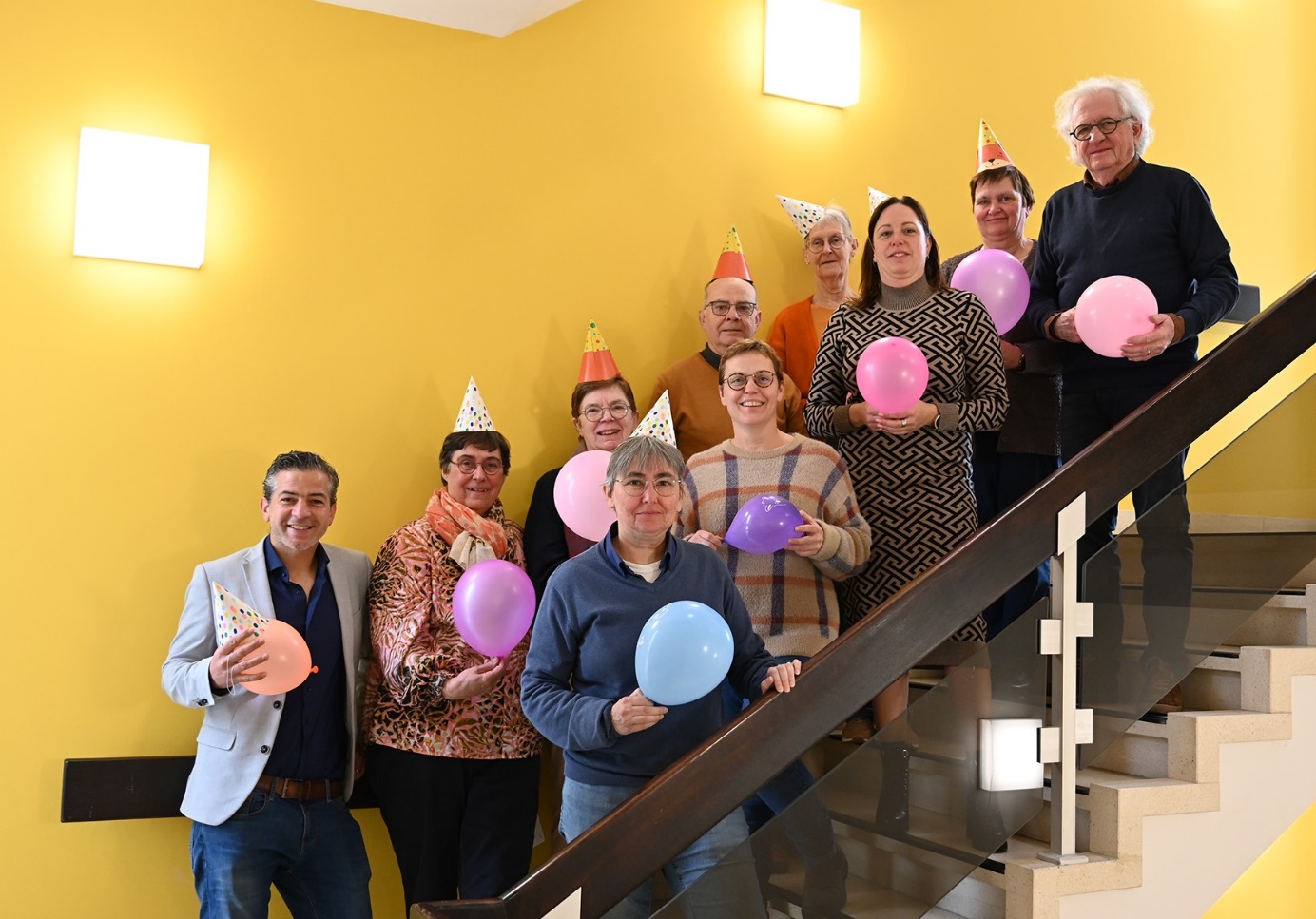 Persbericht 04/04/2024Stad Oudenaarde trakteert alle 80-jarigen op verjaardagsbezoek en wafelenbakAlle 80-jarige inwoners van Oudenaarde zullen dit jaar een verjaardagsbezoekje krijgen van de seniorenraad van de stad Oudenaarde. “In totaal bezoeken we dit jaar 249 jarigen. We willen hen graag beter leren kennen en ondersteunen”, vertelt schepen van Sociale Zaken Mathieu Mas.Het bezoek aan alle 80-jarige inwoners kadert binnen de buurtwerking van lokaal dienstencentrum De Vesting. “Met het dienstencentrum zetten we in op ontmoeting en gezellig samenzijn, over culturen en leeftijden heen. In onze eigen lokalen in het Sociaal Huis, maar zeker ook dicht bij de mensen zelf. Zo trekken we vanaf april met onze Buurtbabbels naar de Bergstraat, Binneneindries, het Riethof, Saffrou, het Apostolinnenplein en de Oudstrijdersstraat. We richten er een leuk plekje in met tafels en stoelen en brengen koffie en koekjes mee. Opnieuw een eenvoudige maar leuke manier om sociaal contact te bevorderen”, aldus schepen van Sociale Zaken Mathieu Mas.De bezoekjes aan de 80-jarige inwoners gaan eveneens in april van start. “Dat er specifiek gekozen werd voor 80-jarigen is geen toeval. Bij veel mensen verhoogt de vraag naar zorg vanaf hun 80ste verjaardag. Met het bezoek willen we graag luisteren naar hun noden en bezorgdheden. Waar het kan, helpen we hen graag verder op weg”, zegt schepen Mathieu Mas.De seniorenraad van de stad vaardigt een team van enkele vrijwilligers af om dit project mee te ondersteunen. “In april bezoeken we de jarigen van januari tot en met april, vanaf mei brengen we de verjaardagsbezoeken in de maand van de eigenlijke verjaardag”, duidt Christine Wallez, voorzitter van de seniorenraad. Schepen Mathieu Mas vervolgt: “Een verjaardagskaart mag natuurlijk niet ontbreken. Daarin stoppen we alvast een kortingsbon op een maaltijd in het sociaal restaurant en een gratis ticket voor de wafelenbak die we organiseren op maandag 18 november, tijdens de Week van de Senioren. De jarigen krijgen ook info over de vele andere activiteiten die in De Vesting plaatsvinden, inclusief menukaart van ons restaurant De Pelikaan.”Jarigen die liever geen bezoekje krijgen kunnen dit uiteraard weigeren. Wie niet thuis is op het moment dat een vrijwilliger aanbelt, kan een nieuw moment kiezen. Meer info over deze actie en het lokaal dienstencentrum vind je op www.de-vesting.be en www.facebook.com/LDCdevesting.